Publicado en Madrid el 25/01/2024 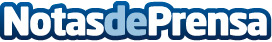 DEH Online cierra 2023 con récord de ventas y un crecimiento superior al 35%La compañía española facturó 10,3 millones de euros y prevé alcanzar los 15 millones en 2024Datos de contacto:AsesoresAsesores915 77 45 54 Nota de prensa publicada en: https://www.notasdeprensa.es/deh-online-cierra-2023-con-record-de-ventas-y Categorias: Nacional Finanzas Madrid Emprendedores Software Otros Servicios Oficinas Innovación Tecnológica Digital Actualidad Empresarial http://www.notasdeprensa.es